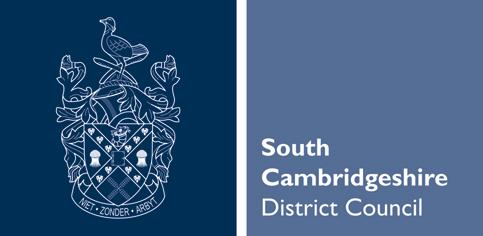 Foxton Neighbourhood PlanReferendum Information Statement22 July 2021Referendum on the Foxton Neighbourhood PlanA referendum on the ‘making’ (adoption) of the Foxton Neighbourhood Plan will be held on Thursday 22 July 2021 at the Foxton Village Hall, Hardman Road, Foxton CB22 6RNThe question that will be asked in the referendum is: “Do you want South Cambridgeshire District Council to use the neighbourhood plan for Foxton to help it decide planning applications in the neighbourhood area?”The referendum area is identified on the map in figure 1 included at the end of this Information Statement. The referendum area is identical to the neighbourhood area designated in November 2015 for the Foxton Neighbourhood Plan. A person is entitled to vote in the referendum if on 22 July 2021:he or she is registered and entitled to vote in local council elections;he or she is over 18 years old; andhis or her qualifying address is in the referendum area (shown at figure 1).The referendum expenses limit that will apply in relation to the referendum is £2,422.24. This figure has been calculated based on the electorate for the specified neighbourhood area as at 1 December 2020.The referendum will be conducted in accordance with procedures which are similar to those used at local government elections.A copy of the specified documents, that is those listed below, may be inspected by appointment only and visiting our offices during normal opening hours at:South Cambridgeshire District Council, South Cambridgeshire Hall, Cambourne Business Park, Cambourne, Cambridge, CB23 6EATo make an appointment to inspect the specified documents email elections@scambs.gov.uk The documents are also available for public viewing on South Cambridgeshire District Council’s website: www.scambs.gov.uk/FoxtonNP The specified documents are:the ‘Referendum’ version of the Foxton Neighbourhood Plan, which includes a map of Foxton Neighbourhood Plan areathe Examiner’s Report on the Foxton Neighbourhood Planthe written representations on the submission version of the Foxton Neighbourhood Plan, that were submitted to the independent examinerSouth Cambridgeshire District Council’s decision statement on the receipt of the Examiner’s Report and its decision to proceed to referendum, including a statement of satisfaction that the ‘Referendum’ version of the Neighbourhood Plan meets the Basic Conditions and is legally compliant; anda statement that sets out general information as to town and country planning including neighbourhood planning and the referendum.Figure 1: Map of the Foxton Neighbourhood Plan area and referendum area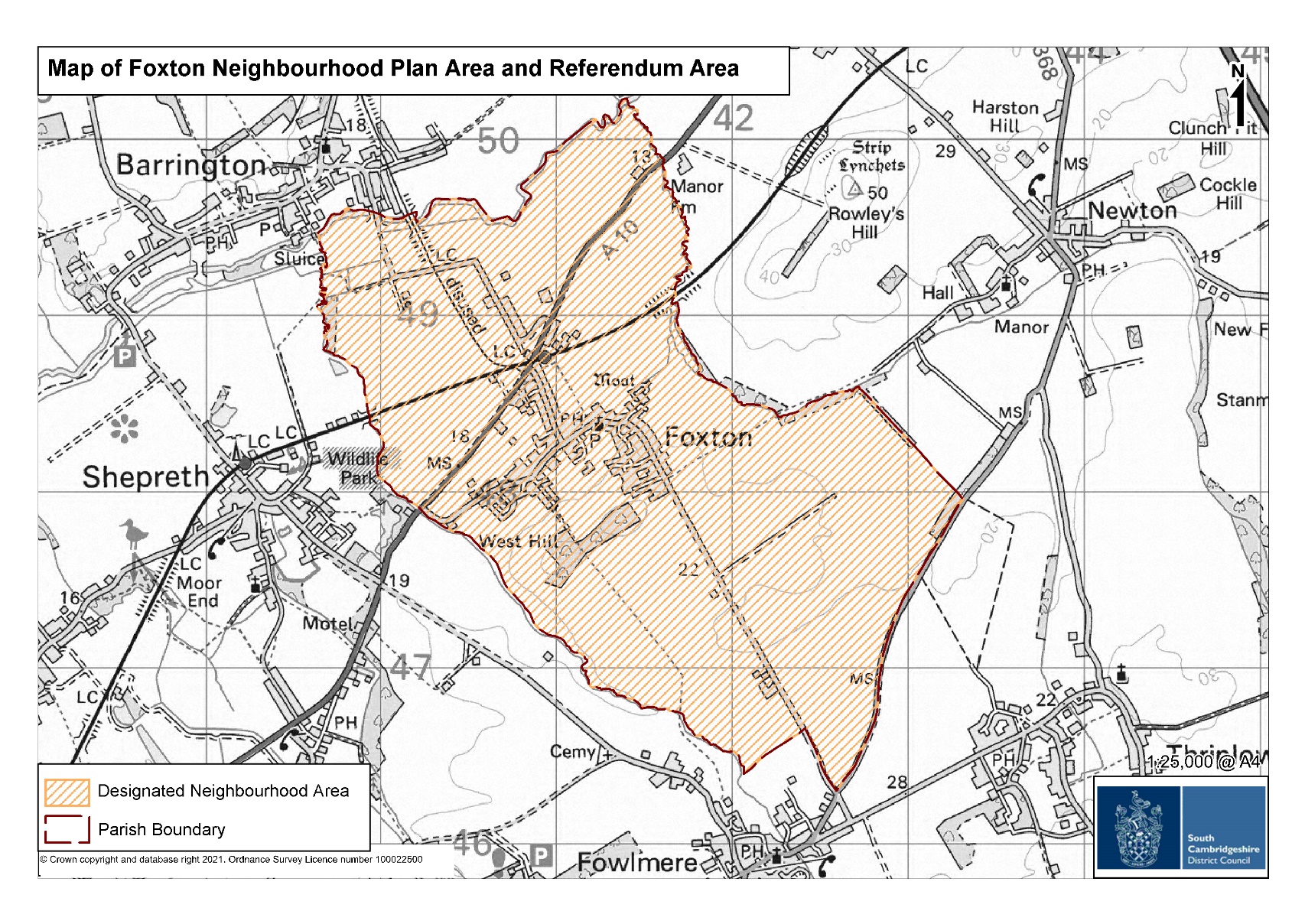 